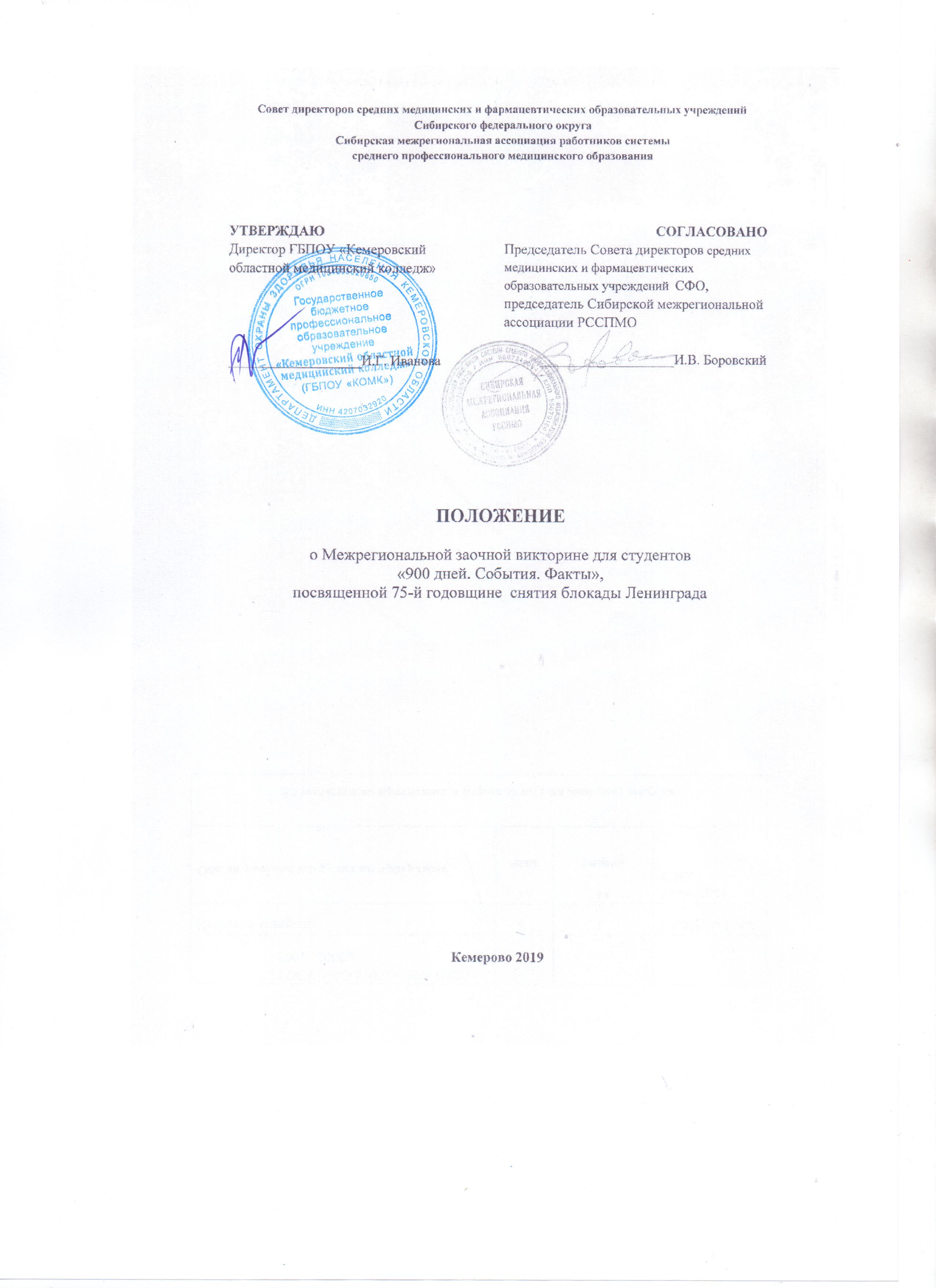 Совет директоров средних медицинских и фармацевтических образовательных учреждений  Сибирского федерального округаСибирская межрегиональная ассоциация работников системысреднего профессионального медицинского образованияПОЛОЖЕНИЕ о Межрегиональной заочной викторине для студентов  
«900 дней. События. Факты», 
посвященной 75-й годовщине  снятия блокады ЛенинградаКемерово 2019Общие положения
1.1. Настоящее Положение регламентирует порядок проведения Межрегиональной заочной викторины для студентов «900 дней. События. Факты», посвященной  75-й годовщине  снятия блокады Ленинграда (далее – викторина). Викторина проводится 
в соответствии с планом работы Сибирской межрегиональной ассоциации работников системы среднего профессионального медицинского образования и Совета директоров средних медицинских и фармацевтических образовательных учреждений  Сибирского федерального округа на 2019 год на базе   ГБПОУ «Кемеровский областной медицинский колледж».1.2. Настоящее Положение разработано  в соответствии с Федеральным законом  от 29 декабря 2012 г. № 273 «Об образовании в Российской Федерации», Распоряжением Правительства Российской Федерации от 29 мая 2015 г. N 996-р «Стратегия развития воспитания в Российской Федерации на период до 2025 года».1.3. Викторина проводится на основе принципов добровольности, открытости, объективности, профессиональной взаимопомощи.1.4. Положение определяет цели, задачи, сроки и порядок  проведения  викторины.Цель и задачи викторины
2.1. Викторина проводится в целях воспитания у обучающихся патриотизма, сохранения преемственности поколений.2.2. Задачи викторины: способствовать формированию у студентов чувства причастности к историко-культурной общности российского народа и судьбе России;создать условия для развития самостоятельного мышления, навыков работы 
с информацией, способностей к ее анализу и обобщению;способствовать формированию общих компетенций.Участники викторины и условия участия
3.1.	К участию в викторине приглашаются команды студентов средних медицинских 
и фармацевтических образовательных учреждений  Сибирского федерального округа. 3.2. В состав команды профессиональной образовательной организации входит не более трех участников.  3.3. Количество команд от одной профессиональной образовательной организации – не более двух. 3.4. Участие в викторине является добровольным и бесплатным. Оргкомитет и жюри викториныДля организации  проведения викторины создается оргкомитет.Оргкомитет формируется из специалистов ГБПОУ «Кемеровский областной  медицинский колледж». Функции оргкомитета: подготовка и рассылка информационных материалов о проведении викторины;обеспечение размещения информации об условиях и  результатах викторины на сайте Сибирской межрегиональной ассоциации работников системы среднего профессионального медицинского образования;сбор и регистрация заявок на участие в викторине; организация работы жюри;подведение итогов викторины;проведение награждения участников.Жюри викторины формируется  из преподавателей истории высшей квалификационной категории  ГБПОУ «Кемеровский медицинский колледж».Функции жюри:оценка выполнения  заданий;оформление протокола;составление рейтинга участников викторины по результатам оценки выполнения заданий.Жюри рассматривает все спорные вопросы, принимает по ним решение, которое считается окончательным.Содержание  и проведение викторины Для участия в викторине необходимо в срок до 18 февраля 2019 года  направить по электронной почте metod@medical42.ru заявку (приложение 1).  Вопросы викторины предполагают выбор одного верного варианта или краткий ответ участника.  Вопросы для подготовки к  викторине: Планы немецкого командования в отношении Ленинграда.Жизнь, быт горожан в условиях блокады.Санитарно-эпидемическая ситуация в городе во время блокады.Оборона Ленинграда, прорыв блокады.Памятные места в городе и окрестностях, посвященные героической обороне.  Викторина проводится  20 февраля 2019 года с 10:00 до 10:40 
по московскому времени в форме заочной онлайн-викторины с применением 
Google-сервисов.  Ссылка на викторину поступит на электронный адрес, указанный в заявке, 
20 февраля 2019 года в 09:50 по московскому времени.Координатор Конкурса: Ингула Наталья Викторовна,  методист  ГБПОУ «КОМК»,  8 (3842) 657382.Подведение итогов викториныЧлены жюри проводят оценку выполненных заданий в срок 
до 25 февраля 2019 г.На основании итоговых баллов определяются победители и призеры викторины.Победителями викторины признаются команды, набравшие 90-100% от  максимально возможного количества баллов (32-35 баллов). Призерами II степени – команды, набравшие 80-89% (28-31 балл). Призерами III степени – команды, набравшие 70-79% (25-27 баллов). Победители викторины награждаются Дипломами I степени, призеры – Дипломами II  и III степени. Участники, не занявшие призовых мест, награждаются сертификатами участников викторины.Электронные дипломы и сертификаты направляются в срок 
до 01 марта 2019 года на электронные адреса, указанные в заявке.Приложение 1Заявка на участие 
в  Межрегиональной заочной викторине для студентов  
«900 дней. События. Факты», посвященной 75-й годовщине  снятия блокады ЛенинградаПриложение 2Ведомость 
результатов выполнения заданий Межрегиональной заочной викторины для студентов
 «900 дней. События. Факты», 
посвященной 75-й годовщине  снятия блокады ЛенинградаЧлены жюри:         ________________      /  ФИО    
                 (подпись)                                 ________________    /   ФИО                    
                 (подпись)                                              ________________      /  ФИО
                 (подпись)                                                                                                                                  Приложение 3ПРОТОКОЛ об итогах проведения Межрегиональной заочной викторины для студентов
 «900 дней. События. Факты», 
посвященной 75-й годовщине  снятия блокады ЛенинградаНа заседании оргкомитета, для рассмотрения итогов проведения Межрегиональной заочной викторины для студентов «900 дней. События. Факты», посвященной 75-й годовщине  снятия блокады Ленинграда, присутствовали:Председатель: (Ф.И.О., должность)Члены оргкомитета: (Ф.И.О., должность) (Ф.И.О., должность)(Ф.И.О., должность) (Ф.И.О., должность)Оценка выполнения конкурсных заданий участниками викторины проводилась членами жюри:(Ф.И.О., должность) (Ф.И.О., должность)(Ф.И.О., должность) (Ф.И.О., должность).Для рассмотрения итогов проведения викторины в оргкомитет представлена ведомость результатов выполнения заданий.Оргкомитет рассмотрел результаты оценки выполненных заданий и принял решение о победителях и призерах:Председатель оргкомитета  ______________              ____________________   (Подпись)                                       (ФИО)Члены оргкомитета:                                                                                                  «___»  _______ 20___г.    УТВЕРЖДАЮДиректор ГБПОУ «Кемеровскийобластной медицинский колледж»___________________И.Г. ИвановаУТВЕРЖДАЮПредседатель Совета директоров учреждений СПО медицинского профиля СФО, 
председатель Сибирской межрегиональной ассоциации РССПМО___________________И.В. БоровскийПолное наименование профессиональной образовательной организацииСокращенное наименование профессиональной образовательной организацииНомер команды (№1 или №2)ФИО участников команды (не более трех участников)ФИО участников команды (не более трех участников)ФИО участников команды (не более трех участников)Руководитель командыЭлектронный адрес (на данный электронный адрес поступит ссылка на онлайн-викторину, а также наградные документы) № п/пНазвание профессиональной образовательной организации, 
№ командыФИО участников командыЭлектронный адресНабранные баллыНабранные баллыНабранные баллыНабранные баллыИтоговая сумма баллов№ п/пНазвание профессиональной образовательной организации, 
№ командыФИО участников командыЭлектронный адрес1 тур2 тур3 тур4 турИтоговая сумма баллов№ п/пНазвание профессиональной образовательной организации, 
№ командыФИО участников командыРуководитель командыИтоговый баллРезультат участия (Диплом 
I / II/ III  степени)